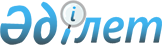 Шектеу іс-шараларын белгілеу туралы
					
			Күшін жойған
			
			
		
					Қостанай облысы Жангелдин ауданы Қызбел ауылдық округі әкімінің 2020 жылғы 25 қарашадағы № 6 шешімі. Қостанай облысының Әділет департаментінде 2020 жылғы 26 қарашада № 9589 болып тіркелді. Күші жойылды - Қостанай облысы Жангелдин ауданы Қызбел ауылдық округі әкімінің 2021 жылғы 7 маусымдағы № 7 шешімімен
      Ескерту. Күші жойылды - Қостанай облысы Жангелдин ауданы Қызбел ауылдық округі әкімінің 07.06.2021 № 7 шешімімен (алғашқы ресми жарияланған күнінен кейін күнтізбелік он күн өткен соң қолданысқа енгізіледі).
      "Қазақстан Республикасындағы жергілікті мемлекеттік басқару және өзін-өзі басқару туралы" 2001 жылғы 23 қаңтардағы Қазақстан Республикасы Заңының 35-бабына, "Ветеринария туралы" 2002 жылғы 10 шілдедегі Қазақстан Республикасы Заңының 10-1-бабы 7) тармақшасына сәйкес, "Қазақстан Республикасы Ауыл шаруашылығы министрлігі Ветеринариялық бақылау және қадағалау комитетінің Жангелдин аудандық аумақтық инспекциясы" мемлекеттік мекемесінің бас мемлекеттік ветеринариялық-санитариялық инспекторының 2020 жылғы 28 қазандағы № 01-23/190 ұсынысы негізінде Жангелдин ауданы Қызбел ауылдық округі әкімінің міндетін атқарушы ШЕШІМ ҚАБЫЛДАДЫ:
      1. Жангелдин ауданы Қызбел ауылдық округінің аумағында орналасқан "Мирас" шаруа қожалығында ірі қара малдың бруцеллез ауруының пайда болуына байланысты шектеу іс-шаралары белгіленсін.
      2. "Қазақстан Республикасының Денсаулық сақтау министрлігі Санитариялық-эпидемиологиялық бақылау комитеті Қостанай облысының санитариялық-эпидемиологиялық бақылау департаменті" республикалық мемлекеттік мекемесіне (келісім бойынша), "Қазақстан Республикасы Ауыл шаруашылығы министрлігі Ветеринариялық бақылау және қадағалау комитетінің Жангелдин аудандық аумақтық инспекциясы" мемлекеттік мекемесіне (келісім бойынша) анықталған эпизоотия ошағында ветеринариялық-санитариялық қолайлы жағдайға қол жеткізу үшін қажетті ветеринариялық-санитариялық іс-шаралар жүргізу ұсынылсын.
      3. "Жангелдин ауданының Қызбел ауылдық округі әкімінің аппараты" мемлекеттік мекемесі Қазақстан Республикасының заңнамасында белгіленген тәртіпте:
      1) осы шешімнің аумақтық әділет органында мемлекеттік тіркелуін;
      2) осы шешімді ресми жарияланғанынан кейін Жангелдин ауданы әкімдігінің интернет-ресурсында орналастырылуын қамтамасыз етсін.
      4. Осы шешімнің орындалуын бақылауды өзіме қалдырамын.
      5. Осы шешім алғашқы ресми жарияланған күнінен кейін күнтізбелік он күн өткен соң қолданысқа енгізіледі.
					© 2012. Қазақстан Республикасы Әділет министрлігінің «Қазақстан Республикасының Заңнама және құқықтық ақпарат институты» ШЖҚ РМК
				
      Қызбел ауылдық округі әкімінің міндетін атқарушы 

М. Балға
